АДМИНИСТРАЦИЯ ТУЖИНСКОГО МУНИЦИПАЛЬНОГО РАЙОНА КИРОВСКОЙ ОБЛАСТИ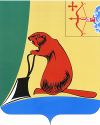 ПОСТАНОВЛЕНИЕ__26.03.2019___	____112пгт ТужаО внесении изменений в постановление администрации Тужинского муниципального района от 30.09.2011 № 508В связи с кадровыми изменениями администрация Тужинского муниципального района ПОСТАНОВЛЯЕТ:1. Внести изменения в постановление администрации Тужинского муниципального района от 30.09.2011 № 508 (ред. от 23.06.2017) «О межведомственной антинаркотической комиссии Тужинского района», утвердив состав межведомственной антинаркотической комиссии Тужинского муниципального района в новой редакции, согласно приложению.2. Настоящее постановление вступает в силу с момента официального опубликования в Бюллетене муниципальных нормативных правовых актов органов местного самоуправления Тужинского муниципального района Кировской области.Глава Тужинского	муниципального района    Е.В. ВидякинаСОСТАВмежведомственной антинаркотической комиссии Тужинского муниципального района     ПриложениеУТВЕРЖДЕНпостановлением администрацииТужинского муниципального районаот   26.03.2019   №  112МарьинаНаталья Александровна-заместитель главы администрации Тужинского муниципального района по социальным вопросам – начальник Управления образования, председатель комиссииСЫСОЕВААнастасия Дмитриевна-ведущий специалист по молодёжной политике отдела культуры, спорта и молодежной политики администрации Тужинского муниципального района, секретарь комиссии Члены комиссии:БАГАЕВЭдуард  Николаевич-директор КОГАУ СО «Межрайонный комплексный центр социального обслуживания населения в Тужинском районе» (по согласованию) БЕРЕСНЕВАлексей Васильевич-начальник пункта полиции «Тужинский» МО МВД России «Яранский» (по согласованию)ГРИБОВСКАЯМария ЭдуардовнаЛОДЯГИНМихаил Германович--главный специалист, ответственный секретарь комиссии по делам несовершеннолетних и защите их правзаместитель начальника полиции ( по оперативной работе) МО МВД России «Яранский» ( по согласованию)ЛЫСАНОВА Светлана НиколаевнаМИЛЬЧАКОВАЕкатерина МихайловнаНОСКОВАОльга Валерьевна---заведующая отделом культуры, спорта и молодежной политики администрации Тужинского муниципального районаинспектор ПДН ПП «Тужинский» (по согласованию)старший инспектор межмуниципального филиала ФКУ УИИ России по Кировской области в Тужинском районе (по согласованию)ПЕРМИНОВ Александр Геннадьевич -ведущий специалист по физкультуре и спорту отдела культуры, спорта и молодежной политики администрации Тужинского муниципального районаРАССОХИНАлександр СергеевичТЕТЕРИНАТатьяна Игоревна-- участковый уполномоченный пунка полиции «Тужинский» МО МВД России «Яранский» (по согласованию)врач нарколог Кировского областного бюджетного учреждения здравоохранения «Тужинская центральная районная больница» (по согласованию)ШИШКИНАНаталья ГеннадьевнаШИШКИНАСветлана Ивановна--методист по воспитательной работе и дополнительному образованию управления образования администрации Тужинксого муниципального районауправляющая делами администрации Тужинского муниципального района